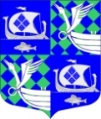 АДМИНИСТРАЦИЯ МУНИЦИПАЛЬНОГО ОБРАЗОВАНИЯ«ПРИМОРСКОЕ ГОРОДСКОЕ ПОСЕЛЕНИЕ»Выборгского района Ленинградской областиПОСТАНОВЛЕНИЕ02.03.2021                                                                                                                          № 124В соответствии с Федеральным законом Российской Федерации от 08.11.2007 года № 257-ФЗ «Об автомобильных дорогах и дорожной деятельности в Российской Федерации и о внесении изменений в отдельные акты Российской Федерации», Федеральным законом Российской Федерации от 06.10.2003 года № 131-ФЗ «Об общих принципах организации местного самоуправления в Российской Федерации», администрация муниципального образования «Приморское городское поселение» Выборгского района Ленинградской областиП О С Т А Н О В Л Я Е Т:1. Приложение № 1 к постановлению администрации МО «Приморское городское поселение» Выборгского района Ленинградской области № 77 от 16.02.2021г. «Об утверждении перечня автомобильных дорог общего пользования местного значения муниципального образования «Приморское городское поселение» Выборгского района Ленинградской области» изложить в новой редакции, согласно приложению.2. Опубликовать настоящее постановление в газете «Выборг», разместить на официальном сайте МО «Приморское  городское поселение» http://приморск- адм.рф, на сайте официального вестника муниципальных правовых актов органов местного самоуправления МО «Выборгский район».3. Настоящее постановление вступает в силу после  официального опубликования.          4. Контроль исполнения настоящего постановления оставляю за собой. Глава администрации                                                                                        Е.В. Шестаков Разослано: дело, прокуратура, сайт, КУМИГ, газета «Выборг», npavrlo.ru.Приложение № 1к постановлению администрацииМО «Приморское городское поселение»Выборгского района Ленинградской области№ 124 от 02.03.2021г.Перечень автомобильных дорог общего пользования местного значения муниципального образования «Приморское городское поселение»Выборгского района Ленинградской области О внесении изменений в приложение №1 к постановлению администрации муниципального образования «Приморское городское поселение» Выборгского района Ленинградской области № 77 от 16.02.2021№ ппНаименование недвижимого имуществаАдрес (местоположение) недвижимого имуществаул.Наименование улицыдомОбщая пл.(кв.п.м)/ п.мощность/ протяженнность(п.м)Вид покрытияГод ввода в эксп.                    г. Приморск                    г. Приморск                    г. Приморск                    г. Приморск                    г. Приморск                    г. Приморск                    г. Приморск                    г. Приморск                    г. Приморск1Дороги автомобильные асфальтовые внутридворовыег. Приморскул.без названияпротяженность 600 пог.масфальт19712Дорога автомобильная асфальтоваяг. Приморскул.Агафоновапротяженность 377 пог.м., площадь 1863 кв.м.асфальт19803Дорога автомобильная асфальтоваяг. Приморскпер.Выборгскийпротяженность 502 пог.м., площадь 2520 кв.масфальт04Дорога автомобильная асфальтоваяг. Приморскпер.Краснофлотскийпротяженность 225 пог.м., площадь 900 кв.масфальт05Дорога автомобильная асфальтоваяг. Приморскул.Береговаяот поворота СНТ "Красное яблочко" до конца г. Приморскпротяженность 3220 пог.м., площадь 21000 кв.масфальт06Дорога автомобильная асфальтоваяг. Приморскул.Вокзальнаяпротяженность 600 пог.м, асфальт07Дорога автомобильная асфальтоваяг. Приморскпер.Интернатскийпротяженность 177 пог.м., площадь 708 кв.м.асфальт08Дорога автомобильная асфальтоваяг. Приморскул.Леснаяпротяженность 938 пог.м., площадь 4690 кв.м.асфальт09Дорога автомобильная асфальтоваяг. Приморскул.ул. Железнодорожнаяот пересечения с ул. Лесной до ж/д переездапротяженность 456 пог.м., площадь 2280 кв.м.асфальт010Дорога автомобильная асфальтоваяг. Приморскул.Леснаяот д.36 до наб. Гагарина)протяженность 180 пог.масфальт011Дорога автомобильная асфальтоваяг. Приморскул.Карасёвскаяпротяженность 679 пог.м., площадь 2716 кв.м.асфальт012Дорога автомобильная асфальтоваяг. Приморскпер.Березовыйпротяженность 190 пог.м., площадь 760 кв.м.асфальт013Дорога автомобильная асфальтоваяг. Приморскпер.Зеленыйпротяженность 277 пог.м., площадь 1108 кв.масфальт014Дорога автомобильная асфальтоваяг. Приморскпер.Морскойпротяженность 165 пог.м., площадь 970 кв.масфальт015Дорога автомобильная асфальтоваяг. Приморскпер.Нагорныйпротяженность 500 пог.м., площадь 2000 кв.м.асфальт016Дорога автомобильная грунтоваяг. Приморскпер.Сосновыйпротяженность 562 пог.м., площадь 2248 кв.м.грунт017Дорога автомобильная асфальтоваяг. Приморскпер.Спортивныйпротяженность 205 пог.м., площадь 820 кв.м.асфальт018Дорога автомобильная асфальтоваяг. Приморскул.Пляжнаяпротяженность 1788 пог.м, асфальт019Дорога автомобильная асфальто-бетоннаяг. Приморскш.Приморскоепротяженность 1555 пог.м, площадь 9952кв.масфальто-бетон020Дорога автомобильная асфальтоваяг. Приморскул.Пушкинская аллеяпротяженность 430 пог.м., площадь 1883 кв.масфальт021Дорога автомобильная асфальтоваяг. Приморскул.Привокзальнаяпротяженность 285 пог.м., площадь 1380 кв.м.асфальт022Дорога автомобильная асфальтоваяг. Приморскул.Школьнаяпротяженность 880 пог.м.асфальт023Дорога автомобильная асфальтоваяг. Приморскш.Выборгскоепротяженность 90 пог.масфальт024Дорога автомобильная асфальтоваяг. Приморскул.Железнодорожнаяпосле ж/д переездапротяженность 1900 пог.м., площадь 9500 асфальт025Дорога автомобильная асфальтоваяг. Приморскул.Заводскаяпротяженность 200 пог.м., площадь 1180 кв.масфальт026Дорога автомобильная грунтоваяг. Приморскул.Загороднаяпротяженность 300 пог.м., площадь 1200 кв.м.грунт027Дорога автомобильная асфальтоваяг. Приморскул.Кольцеваяпротяженность 75 пог.м., площадь 300 кв.масфальт028Дорога автомобильная грунтоваяг. Приморскул.Профессора Морозовапротяженность 570 пог.м., площадь 2415 кв.масфальт029Дорога автомобильная асфальтоваяг. Приморскпер.Приморскийпротяженность 175 пог.м., площадь 700 кв..м.асфальт030Дорога автомобильная асфальтоваяг. Приморскул.Парковаяпротяженность 177 пог.м., площадь 708 кв.м.асфальт031Дорога автомобильная асфальтоваяг. Приморскул.Новаяпротяженность 330 пог.м., площадь 1320 кв.м.асфальт032Дорога автомобильнаяг. Приморскул.Огороднаяпротяженность 318 пог.м., площадь 1272 кв.м.грунт201033Дорога автомобильнаяг. Приморскул.Энергетиковпротяженность 555 пог.м., площадь 2220 кв.м.грунт201034дорога автомобильная грунтоваяг. Приморскпроездпроезд к музеюпротяженность 180 пог.м., площадь 540 кв.м.грунт1948-195035Дорога автомобильная асфальтоваяг. Приморскул.КомсомольскаяПротяженность 450 пог.м.асфальт197036Дорога автомобильная асфальтовая г. ПриморскУл.От ул. Школьной до больницы с разъездом у здания администрацииПротяженность 325 пог.м., площадь 1950 кв.м.асфальт Итого по г. ПриморскПротяженность 20436 пог.м., площадь 81103 кв.м.дер. Александровка1Дорога автомобильная д. Александровкаул. Усадебная протяженность 2040 кв.м. площадь 12240 кв.мгрунт02Дорога автомобильная грунтоваяд. Александровкаул.Долгаяпротяженность 1960 пог.м., площадь 4900 кв.м.грунт1948-19513Дорога автомобильная грунтоваяд. Александровкаул.Сенокоснаяпротяженность 342 пог.м., площадь 1368 кв.м.грунт1948-1951Итого по дер. АлександровкаПротяженность 4342 пог.м., площадь 18508 кв.м.п. Балтийское1Дорога автомобильная п. Балтийское ул. Прибрежнаяпротяженность 2287 пог.м., площадь 7519кв.м.грунт0 Итого по п. БалтийскоеПротяженность 2287 пог.м., площадь 7519 кв.м.п. Вязы1Дорога грунтоваяп. Вязыул.Береговая6 000грунт20042Дорога автомобильная грунтоваяп. Вязыул.Изгибнаяпротяженность 277 пог.м., площадь 692,5  кв.мгрунт1969-1972  Итого по п. Вязы Протяженность 6277 пог.м., площадь 692,5 кв.м.п. Глебычево1Дорога автомобильнаяп. Глебычевоул.Железнодорожнаяпротяженность 499 пог.м., площадь 2855 кв.м. грунт02Дорога автомобильнаяп. Глебычевоул.Заводскаядо д.19протяженность 143 пог.м., площадь 402 кв.м.грунт03Дорога автомобильнаяп. Глебычевоул.Заводскаядо д.34протяженность 336 п.м., площадь 1142 кв.м.грунт04Дорога автомобильнаяп. Глебычевоул.без названияк ж/д ст."Прибылово"протяженность 133 пог.м., площадь 306 кв.м.грунт20045Дорога автомобильнаяп. ГлебычевопроездШкольный от поворота на храм до школыпротяженность 225 пог.м., площадь 678 кв.м.асфальто-бетон06Дорога автомобильнаяп. Глебычевош.от ш. Приморскоепротяженность 298 пог.м., площадь 775 кв.м.асфальто-бетон07Автомобильная Дорогап. Глебычево ул. Офицерскаяот здания КПП до поворота к гаражам у дома 10протяженность 611 пог.м., площадь 3234 кв.м.асфальто-бетон8Дорога автомобильная п. ГлебычевопроездОфицерскийпротяженность 583 пог.м.. Площадь 2915 кв.м.асфальт19959Дорога автомобильнаяп. Глебычевопер.Дальнийпротяженность 230 пог.м., площадь 767 кв.м.грунт010Дорога автомобильная грунтоваяп. Глебычевоул.ХуторскаяПротяженность 223 пог. м.грунт1990  Итого по п. Глебычево Протяженность 3281 пог.м., Площадь 13074 кв.м.п. Ермилово1Дорога автомобильная п. Ермиловоул.Гаражнаяпротяженность 669 пог.м., площадь 3345 кв.м.асфальт20042Дорога автомобильная п. Ермиловоул.Станционнаяпротяженность 2020 пог.м., площадь 8080 кв.м.асфальт20043Дорога автомобильная грунтоваяп. Ермиловопр.Балтийскийпротяженность 1724 пог.м. площадь 8620 кв.м.грунт?20044Дорога автомобильнаяп. Ермиловопер.Заречныйпротяженность 287 пог.м., площадь 1148 кв.м.асфальт1963/19645Дорога автомобильнаяп. Ермиловоул.Физкультурнаяпротяженность 523 пог.м., площадь 2615 кв.м.асфальт1965/19706Дорога автомобильная асфальтоваяп. Ермиловоул.Школьнаяпротяженность 958 пог.м., площадь 5748 кв.м.асфальт19607Дорога автомобильная грунтоваяп. Ермиловоул.ЗаречнаяПротяженность 627 пог.м.грунт1960 Итого по п. Ермилово Протяженность 6808 пог.м., Площадь 29556 кв.м.п. Заречье1Дорога автомобильная п.Заречьеул.Водопаднаяпротяженность 534 пог.м., площадь 1618 кв.м.грунт02Дорога автомобильная грунтоваяп.Заречьеул.от Центрального шоссе до пос. Заречье протяженность 1020 пог.м, площадь 4080 кв.м.грунт03Дорога автомобильная грунтоваяп. ЗаречьепроездВеличкин проездпротяженность 504 пог.м., площадь 1512 кв.м.грунт1948-1950 Итого по п. Заречье Протяженность  2058 пог.м., площадь 7210 кв.м.д. Камышовка1Разворотное кольцо у магазинад. Камышовкаул.без названияпротяженность 50 пог.м., площадь 350 кв.м.асфальт19672Асфальтовая площадка для парковки автомашинд. Камышовкаул.Поселковаяд.13протяженность 89 пог.м., площадь 534 кв.м.асфальт19763Дорога автомобильная асфальтоваяд. Камышовкаул.без названияпротяженность 4200 пог.масфальт19904Дорога автомобильная д. Камышовкаул.без названиядо здания котельной протяженность 210 пог.м., площадь 840 кв.м.асфальт05Дорога автомобильная д. Камышовкаул.Клубнаяпротяженность 150 пог.м., площадь 600 кв.м.асфальт06Дорога автомобильная грунтоваяд. Камышовкаул.Леснаяпротяженность 300 пог.м., площадь 1200 кв.м.грунт07Дорога автомобильная д. Камышовкаул.Поселковаяпротяженность 1000 пог.м., площадь 4000 кв.м.асфальт08Дорога автомобильнаяд. Камышовкаул.Школьнаяпротяженность 130 пог.м., площадь 520 кв.м.асфальт09Дорога автомобильная д. Камышовкаул.Озерная протяженность 850 пог.м., площадь 3400 кв.м.асфальт010Дорога автомобильная д. Камышовкаул.Тихаяпротяженность 700 пог.м., площадь 2800 кв.м.грунт0Итого по д. Камышовка Протяженность 7679 пог.м., площадь 14244 кв.м.п. Ключевое1Дорога асфальтово-бетоннаяп. Ключевоеул.Роя Медведева2 000асфальто-бетон02Дорога автомобильная грунтоваяп. Ключевоеул.Капитанскаяпротяженность 843 пог.м., площадь 2529 кв.м.грунт1960-1963 Итого по п. КлючевоеПротяженность 2843 пог.м., площадь 2529кв.м.п. Красная Долина1Дорога автомобильная до Краснодолинской СОШп. Красная Долинаул.Центральное шоссе, д. 8, 10.протяженность  280  пог.масфальт19912Дорога автомобильная грунтоваяп. Красная Долинаул.без названиядо д.Александровкапротяженность 3200 пог.м., площадь 12800 кв.м. грунт03Автомобильная дорога вокруг административного здания дома культурып. Красная Долинаот ш. Центральное до проездапротяженность 246 пог.м., площадь 738 кв.м.асфальт4Дорога автомобильнаяп. Красная Долинаул.Хуторскаяпротяженность  1673 пог., м., площадь 6692 кв.м., грунт1992/19955Дорога автомобильнаяп. Красная Долинаул.Леснаяпротяженность  626 пог.м., площадь 2504 кв.м.грунт1995/19976Дорога автомобильнаяп. Красная Долинаул.Сосноваяпротяженность 436 пог.м., площадь 2180 кв.м.асфальт1964Итого по п. Красная ДолинаПротяженность  6461 пог.м., площадь 24914 кв.м.п. Краснофлотское1Дорога автомобильная п. Краснофлотскоеул. Совхознаяпротяженность 771 пог.м., площадь 2700 кв.м.грунт02Дорога автомобильная п. Краснофлотскоеул. Летняя(ранее - до б/о "Вулкан")протяженность 807 пог.м., площадь 3200 кв.м. грунт03Дорога автомобильная грунтоваяп. КраснофлотскоепроездКривой проездпротяженность 362 пог.м., площадь 905 кв.м.грунт1948-1951Итого по п. Краснофлотское Протяженность 1940 пог.м., площадь 6805 кв.м.п. Лужки1Дорога автомобильная п. Лужкиул. Садоваяпротяженность 1025 пог.м., площадь 2563 кв.м.грунт02Дорога автомобильная грунтоваяп. Лужкипер.Огородныйпротяженность 388 пог.м., площадь 1164 кв.м.грунт19603Дорога автомобильная грунтоваяп. Лужкиул.Поселковаяпротяженность 388 пог.м., площадь 1164 кв.м.грунт19604Дорога автомобильная грунтоваяп. Лужкиул.Кольцеваяпротяженность 350 пог.м., площадь 1400 кв.м.грунт19605Дорога автомобильная грунтоваяп. Лужкипер. Леснойпротяженность 218 пог.м., площадь 872 кв.м.грунт19606Дорога автомобильная грунтоваяп. Лужкипер.Вербныйпротяженность 190 пог.м., площадь 570 кв.м.грунт19607Дорога автомобильная грунтоваяп. Лужкиул. Полеваяпротяженность 923 п.м., площадь 2769 кв.м.грунт1948-1950 Итого по п. Лужки Протяженность 3482 пог.м., площадь 10502 кв.м.п. Малышево1Дорога автомобильнаяп. Малышевоул.Полеваяпротяженность 784 пог.м., площадь 3136 кв.м.грунт20042Дорога автомобильная грунтоваяп. Малышевоул. Аэродромнаяпротяженность 527 пог.м., площадь 2108 кв.м.грунт19603Дорога автомобильная грунтоваяп. Малышевоул.Озернаяпротяженность 1661 пог.м., площадь 4983 кв.м.грунт19604Дорога автомобильная грунтоваяп. Малышевоул.Пролетарскаяпротяженность 814 пог.м., площадь 2441 кв.мгрунт19605Дорога автомобильная грунтоваяп. Малышево ул.Прогоннаяпротяженность 770 пог.м.грунт1960Итого по п. Малышево Протяженность 4556 пог.м., площадь 12668 кв.м.п. Мамонтовка1Дорога автомобильная п. Мамонтовкаул.Компрессорнаяпротяженность 590 пог.м. площадь 1770 кв.м.грунт0Итого по п. Мамонтовка Протяженность 590 пог.м., площадь 1770 кв.м.п. Мысовое1Дорога автомобильная п. Мысовоеул.ул. Правобережнаяпротяженность 3390 пог.м., площадь 13560 кв.м.грунт02Дорога автомобильная грунтоваяп. Мысовоепроезд Горбачпротяженность 700 пог.м., площадь 2100 кв.м.грунт1948-19513Дорога автомобильная грунтоваяп. МысовоепроездПрибойныйпротяженность 570 пог.м., площадь 3420 кв.мгрунт1948-1951 Итого по п. Мысовое Протяженность 4660 пог.м., площадь 19080 кв.м.п. Озерки1Дорога автомобильнаяп. Озеркиул.Леснаяпротяженность 938 пог.м., площадь 2251 кв.м.грунт02Дорога автомобильная п. Озеркиул.Леснаявнутрипослковыепротяженность 938 пог.м., площадь 2251 кв.м.грунт03Автомобильная дорогап. Озеркиул.Верхняяпротяженность 4169, площадь  15996 кв.м.грунт4Дорога автомобильная грунтоваяп. Озерки ул.ЛуговаяПротяженность 830 пог.м.грунт19605Дорога автомобильная грунтоваяп. Озерки ул.ЗаставскаяПротяженность 443 пог.м.грунт19606Дорога автомобильная грунтоваяп. Озерки ул.МаячнаяПротяженность 1090 пог.м.грунт1960  Итого по п. Озерки Протяженность 8408 пог.м., площадь 20498 кв.м.п. Прибылово1Дорога автомобильнаяп. Прибыловоул.Комаринаяпротяженность 269 пог.м., площадь 681 кв.м.грунт02Дорога автомобильнаяп. Прибыловоул.Веселаяпротяженность 173 пог.м., площадь 415 кв.м.грунт03Дорога грунтоваяп. Прибыловоул.Круговая протяженность 105 пог.м., площадь  368 кв.м.грунт04Дорога автомобильнаяп. Прибыловоул. Кольцевой проезддорога на хуторпротяженность 454 пог.м., площадь 1090 кв.м. грунт20045Дорога автомобильнаяп. Прибыловоул.Солнечнаяпротяженность 804 пог.м., площадь 1930 кв.м.грунт06Дорога автомобильнаяп. Прибыловоул.Конюшеннаяпротяженность 825 пог.м., площадь 2145 кв.м.грунт07Дорога автомобильнаяп. Прибыловоул.ул. Кольцеваяпротяженность  421 пог.м., площадь 1095 кв.м.грунт08Дорога автомобильнаяп. Прибыловоул.Моховаяпротяженность 508 пог.м., площадь 1524 кв.м.грунт20049Дорога автомобильнаяп. Прибыловоул.Вокзальнаяпротяженность 654 пог.м., площадь 1504 кв.м.грунт010Дорога автомобильнаяп. Прибыловопер.Вербныйпротяженность 219 пог.м. площадь 701 кв.м.грунт011Дорога автомобильная грунтоваяп. Прибыловоул.Ручейнаяпротяженность 431 пог.м., площадь 1077,5 кв.м.грунт1948-195012Дорога автомобильная грунтоваяп. Прибыловоул.Заливнаяпротяженность 158 пог.м., площадь 395 кв.м.грунт1948-195013Дорога автомобильная грунтоваяп. Прибыловоул.Луговаяпротяженность 595 пог.м.грунт1998 Итого по п. Прибылово Протяженность 5616 пог.м., площадь 12925,5 кв.м.п. Рябово1Дорога автомобильнаяп. Рябовоул.Береговаяпротяженность 611 пог.м., площадь 2444 кв.м.грунт19762Дорога автомобильная п. Рябовоул.Каменнаяпротяженность 308 пог.м., площадь 1232 кв.м.асфальт20043Дорога автомобильная асфальтоваяп. Рябовоул. Озернаяпротяженность 1063пог.м., площадь 4252 кв.м.грунт04Дорога автомобильная грунтоваяп. Рябовопер.Леснойпротяженность 175 пог.м., площадь 525 кв..м.грунт19505Дорога автомобильная грунтоваяп. Рябовоул.Горбушапротяженность 740 пог.м., площадь 2220 кв.м.грунт1960 Итого по п. Рябово Протяженность 2897 пог.м., площадь 10673 кв.м.п. Каменка1Дорога грунтоваяп. Каменкаул.без названия1 200грунт2004Итого по п. Каменка 1200 пог.м.Итого по перечнюПротяженность  95821  пог.м., площадь 294271 кв.м.